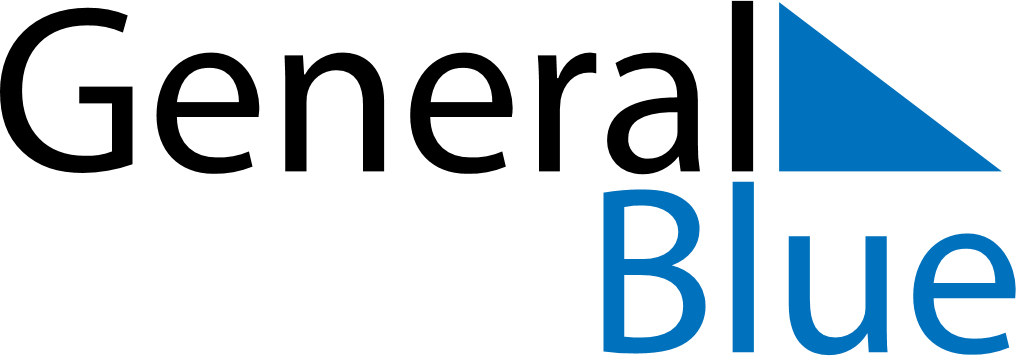 May 2028May 2028May 2028May 2028PhilippinesPhilippinesPhilippinesSundayMondayTuesdayWednesdayThursdayFridayFridaySaturday1234556Labour DayFeast of the Sacrifice (Eid al-Adha)Feast of the Sacrifice (Eid al-Adha)789101112121314151617181919202122232425262627Islamic New Year28293031